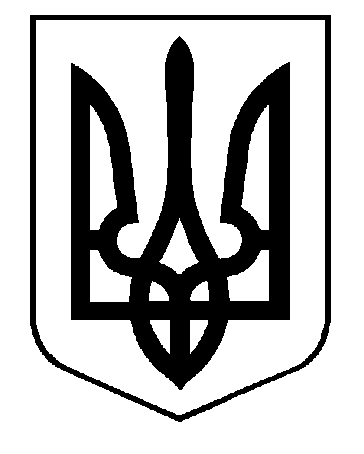 УКРАЇНА ПАВЛОГРАДСЬКА МІСЬКА РАДА ДНІПРОПЕТРОВСЬКОЇ ОБЛАСТІ(19 сесія VІII скликання)РІШЕННЯ_22.02.2022_ р.		         	      	        			№ _586 – 19/VIII_Про реорганізацію комунального некомерційного підприємства «Павлоградський пологовий будинок» Павлоградської міської ради шляхом приєднання до комунальногонекомерційного підприємства «Павлоградська міська лікарня № 1» Павлоградської  міської радиКеруючись п. 30 ст.26, ст. 59 Закону України «Про місцеве самоврядування в Україні», ст.ст.104-108 Цивільного кодексу України, ст. 59, ст.78 Господарського кодексу України, відповідно до ст.16, ст.35-2 Закону України «Основи законодавства України про охорону здоров’я», Закону України «Про державну реєстрацію юридичних осіб, фізичних осіб-підприємців та громадських формувань», Павлоградська міська рада:ВИРІШИЛА:Реорганізувати комунальне некомерційне підприємство  «Павлоградський пологовий будинок» Павлоградської міської ради (ідентифікаційний код юридичної особи в Єдиному державному реєстрі підприємств і організацій України: 23066473, місцезнаходження: 51400, Дніпропетровська обл., м. Павлоград, вул. Шевченка, 102) шляхом приєднання до комунального некомерційного підприємства «Павлоградська міська лікарня № 1» Павлоградської міської ради.Встановити, що комунальне некомерційне підприємство “Павлоградська міська лікарня №1” Павлоградської міської ради є правонаступником усього майна, прав та обов’язків Комунального некомерційного підприємства “Павлоградський пологовий будинок” Палоградської міської ради (код ЄДРПОУ – 23066473), в тому числі прав і обов’язків по договору із Національною службою здоров’я України № 1131-Е122-Р000 від 2022 року про медичне обслуговування з програмою медичних гарантій.Створити комісію з реорганізації комунального некомерційного підприємства «Павлоградський пологовий будинок» Павлоградської міської ради шляхом приєднання до комунального некомерційного підприємства «Павлоградська міська лікарня № 1» Павлоградської міської ради зі складом визначеним додатком до цього рішення (додається).Місцем роботи комісії з реорганізації шляхом приєднання комунального некомерційного підприємства «Павлоградський пологовий будинок» Павлоградської міської ради визначити приміщення за адресою: вул.Шевченка, 102,  м. Павлоград.Встановити, що строк для заявлення кредиторами своїх вимог до комунального некомерційного підприємства  «Павлоградський пологовий будинок» Павлоградської міської ради - 2 місяці з моменту опублікування відповідного повідомлення в спеціалізованому засобі масової інформації.Встановити, що вимоги кредиторів приймаються у порядку встановленому чинним законодавством України.Комісії з реорганізації:Забезпечити здійснення усіх організаційно-правових заходів, пов'язаних з припиненням юридичної особи шляхом приєднання, відповідно до вимог чинного законодавства.Повідомити в установленому чинним законодавством України порядку працівників комунального некомерційного підприємства «Павлоградський пологовий будинок» Павлоградської міської ради про реорганізацію закладу. Забезпечити дотримання соціально-правових гарантій працівників комунального некомерційного підприємства «Павлоградський пологовий будинок» Павлоградської міської ради у порядку та на умовах визначених чинним законодавством України.Провести інвентаризацію майна комунального некомерційного підприємства  «Павлоградський пологовий будинок»  Павлоградської міської ради.Здійснити всі розрахунки за зобов’язаннями комунального некомерційного підприємства «Павлоградський пологовий будинок» Павлоградської міської ради.7.5. Скласти передавальний акт та подати його на затвердження до Павлоградської міської ради після закінчення строку пред’явлення вимог кредиторами до комунального некомерційного підприємства  «Павлоградський пологовий будинок»  Павлоградської міської ради.Голові комісії з реорганізації шляхом приєднання надати державному реєстратору усі документи для проведення державної реєстрації реорганізації комунального некомерційного підприємства  «Павлоградський пологовий будинок» Павлоградської міської ради та комунального некомерційного підприємства «Павлоградська міська лікарня № 1» Павлоградської міської ради.9. Загальне керівництво за виконання цього рішення покласти на заступника міського голови з питань діяльності виконавчих органів ради за напрямом.10. Контроль за виконанням даного рішення покласти на постійну депутатську комісію з питань освіти, культури та соціального захисту, охорони здоров'я, сім’ї, молоді, спорту та туризму. Міський голова  							Анатолій ВЕРШИНАПитання винесено на розгляд міської ради згідно розпорядження міського голови від  _______ 2022 р. № ___Рішення підготував:Питання винесено на розгляд міської ради згідно розпорядження міського голови від  _______ 2020 р. № ___Додатокдо рішення міської радивід _22.02.2022 року № _586-19/VIII_   СКЛАДкомісії з реорганізації комунального некомерційного підприємства «Павлоградський пологовий будинок»» Павлоградської міської ради шляхом приєднання до комунального некомерційного підприємства «Павлоградська міська лікарня № 1» Павлоградської міської радиСекретар міської ради						       Сергій ОСТРЕНКОНачальник відділу охорониздоров’я Павлоградської міської радиЮлія ДЕЙНЕЖЕНКОЮлія ДЕЙНЕЖЕНКОСекретар міської радиСергій ОСТРЕНКОСергій ОСТРЕНКОЗаступник міського голови з питань діяльності виконавчих органів ради  Аліса РЯБОВАНачальник юридичного відділу Олег ЯЛИННИЙОлег ЯЛИННИЙГолова комісії:КуцеволНаталія Олександрівнадиректор комунального некомерційного підприємства «Павлоградський пологовий будинок» Павлоградської міської ради, ідентифікаційний код 2314708466Заступник голови комісії:ПальчикТетяна Василівнаголовний бухгалтер комунального некомерційного підприємства  «Павлоградський пологовий будинок» Павлоградської міської радиідентифікаційний код 2149908523Заступник голови комісії:Біловол Ірина Миколаївнаголовний бухгалтер комунального некомерційного підприємства «Павлоградська міська лікарня № 1» Павлоградської міської ради ідентифікаційний код 2416112642Секретар комісії:ІвановаСвітлана Володимирівназаступник директора з економічних питань комунального некомерційного підприємства «Павлоградський пологовий будинок»» Павлоградської міської радиідентифікаційний код 3115521008Члени комісії:Олійник Сергій Семеновичдиректор комунального некомерційного підприємства «Павлоградська міська лікарня № 1» Павлоградської міської радідентифікаційний код 2251508775Олійник Тетяна Анатоліївназаступник директора  з економічних питань комунального некомерційного підприємства «Павлоградська міська лікарня № 1» Павлоградської міської ради ідентифікаційний код 2546905729Залізко В’ячеслав Сергійовичюрисконсульт комунального некомерційного підприємства «Павлоградська міська лікарня № 1» Павлоградської міської ради ідентифікаційний код 2934109738